от  07.03.2014    № 34-дс. Туринская Слобода«О принятии мер по предотвращению массового распространения острых кишечных инфекций»          В связи с неблагоприятной эпидемиологической обстановкой на территории Слободо-Туринского муниципального района (в период с 10.02.2014года по сегодняшний день) зарегистрировано эпидемиологическое неблагополучие по заболеваемости острыми кишечными инфекциями, 36 случаев, показатель заболеваемости -252,9, что 1,5 раза выше аналогичного периода 2013 года, в 2,6 раза выше СМУ и в 2,8 раза выше средне-областного показателя.По результатам проведения ЧС- расследования в образовательных учреждениях, а также на основании распоряжения главного государственного санитарного врача по Свердловской области С.В. Кузьмина №01-01-01-10/51 от 03.03.2014 года «О проведении расследования острых кишечных инфекций в городе Ирбит, Ирбитском районе, Слободо-Туринском районе»         С целью устранения выявленных нарушений, предупреждения возникновения и распространения инфекционных заболеваний, массовых инфекционных заболеваний(отравлений) людей на основании п.2 ст.50 Федерального закона от 30.03.1999г. №52-ФЗ «О санитарно-эпидемиологическом благополучии населения» ПОСТАНОВЛЯЮ:    1. При возникновении групповой заболеваемости острой кишечной инфекции вирусной этиологии организовывать и проводить заключительную дезинфекцию силами специализированных организаций (с последующим контролем качества работ (исследование рабочих растворов дезинфицирующего средства и бактериальный контроль качества дезинфекции)), в т.ч. помещений пищеблоков, групповых, не менее 10 смывов в каждой карантинной группе и пищеблоке, в школах- на пищеблоке и в карантинных классах;2. Обеспечить учреждения достаточным количеством дезинфицирующих средств, наличию на рабочих местах инструкций по их использованию;3. Обеспечить обследование персонала пищеблока и групповых, в которых есть случаи заболеваний ОКИ на антиген ротавируса и РНК-норовирусы;4.Ввести строгий питьевой режим, по возможности с использованием бутилированной воды и одноразовой посуды;5. Проводить разобщение детей на 5-7 дней в группах (классах), где есть случаи заболеваний ОКИ (2 и более случая), обеспечить применение противовирусных препаратов для профилактики ОКИ и ОРВИ;6.Провести внеплановое гигиеническое обучение сотрудников учреждений со сдачей тестового контроля по противоэпидемическим и профилактическим мероприятиям при острых кишечных инфекциях; 7.Рекомендую руководителям эпидемиологических значимых объектов (ДОУ, школы) установить ультрафиолетовые установки проточного типа на системах водоснабжения на вводе в учреждения;9. Информацию о выполнении постановления предоставить в МОУО Кадниковой О.Г.  до 13.03.2014года  10. Контроль за исполнением постановления оставляю за собой.Начальник Слободо-Туринского  МОУО:                                    Г.И.Фоминов      С постановлением ознакомлена:	                                              О.Г.Кадникова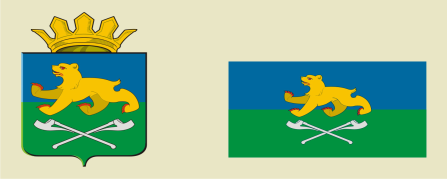 СЛОБОДО-ТУРИНСКИЙ  МУНИЦИПАЛЬНЫЙ ОТДЕЛУПРАВЛЕНИЯ ОБРАЗОВАНИЕМПОСТАНОВЛЕНИЕ